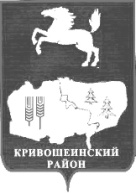 АДМИНИСТРАЦИЯ КРИВОШЕИНСКОГО РАЙОНАПОСТАНОВЛЕНИЕ18.10.2017                                                                                                                 № 491 с. КривошеиноТомской областиО внесении изменений в Постановление Администрации Кривошеинского района  от 18.09.2017 № 426 «Об утверждении положения о расчёте платы за наем служебного жилого помещения»В соответствии с Жилищным Кодексом Российской Федерации, Методическими указаниями установления платы за пользование жилым помещением для нанимателей жилых помещений по договорам социального найма и договорам найма жилых помещений государственного или муниципального жилищного фонда, утверждёнными приказом Министерства строительства и жилищно-коммунального хозяйства Российской Федерации от 27 сентября 2016 г. № 668/пр, постановлением Администрации Кривошеинского района от  18.09.2017 г. № 426 «Об утверждении положения о расчёте размера платы за наем  служебного жилого помещения», показателями (рейтинг по доходам на душу населения, рейтинг средней начисленной заработной платы в расчёте на 1 работника, рейтинг по уровню безработицы), статистического бюллетеня «Мониторинг социально-экономического положения муниципальных образований Томской области за январь – август 2017 года» (выпуск 08) Территориального органа Федеральной службы государственной статистики по Томской области,ПОСТАНОВЛЯЮ:	1. В раздел V  «Коэффициент, характеризующий соответствие платы служебного жилого помещения постановления Администрации  Кривошеинского района  от 18.09.2017 № 426 «Об утверждении положения о расчёте платы за наем  служебного жилого помещения» цифру «1,0» заменить на цифру «0,44».2. Опубликовать настоящее постановление в Сборнике нормативно-правовых актов и разместить на официальном сайте муниципального образования Кривошеинский район в сети «Интернет» http://kradm.tomsk.ru.3.  Настоящее     постановление    вступает   в   силу    с    даты   его   подписания.5. Контроль за исполнением   настоящего  постановления  возложить   на Первого заместителя Главы Кривошеинского района.И.о. Главы Кривошеинского района                                            		               Д.В. СибиряковНаталья Валерьевна Костенко (8-38-251) 2-11-81ПрокуратураСибиряковКостенко-2